Name_____________________________						Date_________	Homework #11 - Due Friday 12/14Directions: Write the equation of the line in slope-intercept form.Write the equation of a line that passes through the points (0, 3) and (-4, -1).Write the equation of a line that passes through the points (-4, 2) and (0, -5).Write the equation of a line that passes through the points (-4, -2) and (-3, 5).Write the equation of a line that passes through the points (0, 2) and (1, -3).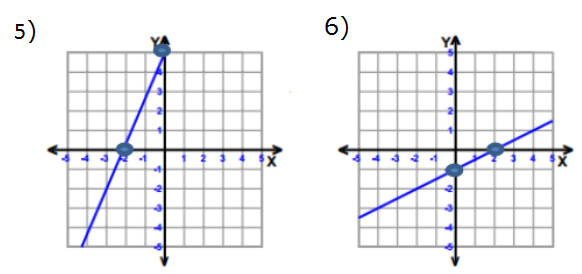 		m = ______					m = _______		b = ______					b = ______		Equation: ____________			Equation: ____________     7)  Graph the line given the table:
	
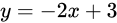 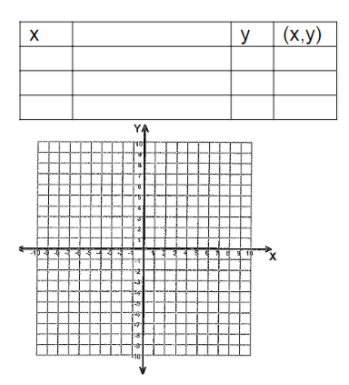 Graph each line given the slope and y-intercept.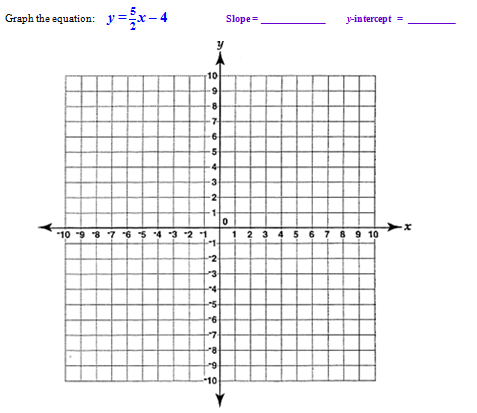       8. 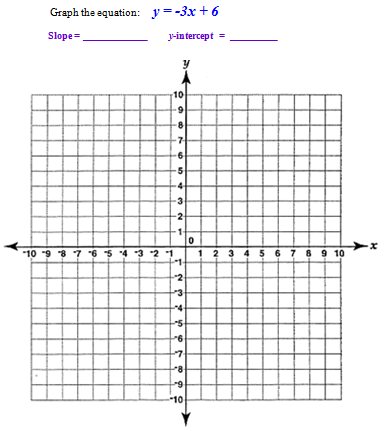       9.  